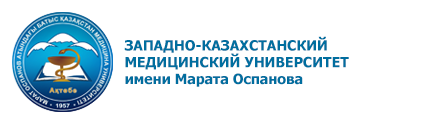 MARAT OSPANOV WEST KAZAKHSTAN MEDICAL UNIVERSITYKAZAKHSTAN ASSOCIATION OF FAMILY PHYSICIANSINFORMATION LETTERInternational scientific conference “Residency in family medicine: achievements, problems and prospects” hosted by the NJSC “West Kazakhstan Marat Ospanov Medical University” will be held on May 19-20, 2022. The conference will be organized in a mixed mode both online and offline for the teachers of family medicine and residents, representatives of practical health care, psychologists and social workers primary health care. The main topics to be discussed will be focused on the capacity building of young family doctors, motivation of their career growth and discussion of topical issues of family medicine. Leading experts from Kazakhstan, near and far abroad are invited to deliver reports, lectures, conduct workshops for general practitioners and teachers.The main directions of the conference:1. Training of family doctors in residency (experience of training in residency)2. The role of the family doctor in keeping family health3. Social support in primary healthcare4. Competition of scientific projects of residents, interns and clinical residents (reports of scientific research and presentations of clinical cases: oral or poster)Within the framework of the conference the journal issue “Conference Series of the Marat Ospanov WKMU” will be published.Articles sent to the conference in case of successful reviewing will be published in the West Kazakhstan Medical Journal (included in the RSCI database) in accordance with the requirements of the journal without payment.Submitted papers will be reviewed. Abstracts, articles and posters must comply with the publication requirements: https://cloud.mail.ru/public/ZdDY/fx14Sc5VEArticles and posters have to be sent until March 31, 2022 by email to: conference.residencyfm@gmail.comQuestions, if any, should be addressed to the executive secretary of the conference Dilmagambetova Gaukhar Saruarovna. Mobile phone: +7 701 570 1249 (WhatsApp)  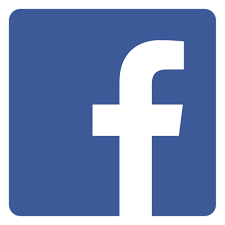 https://www.facebook.com/groups/wkmufamilymed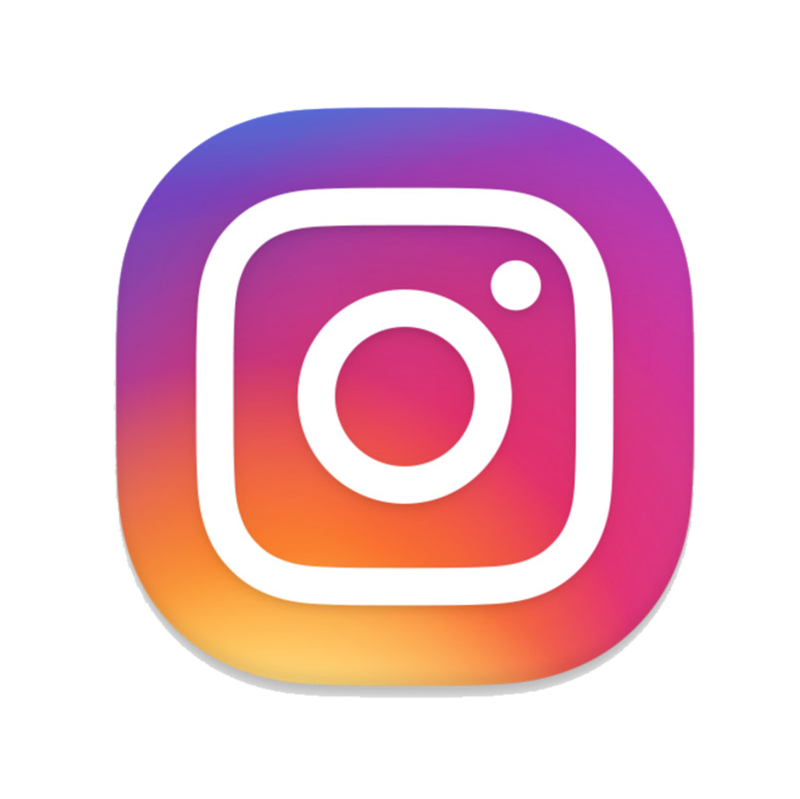 https://www.instagram.com/family_medicine_zkmu/?igshid=1rv341zvo52un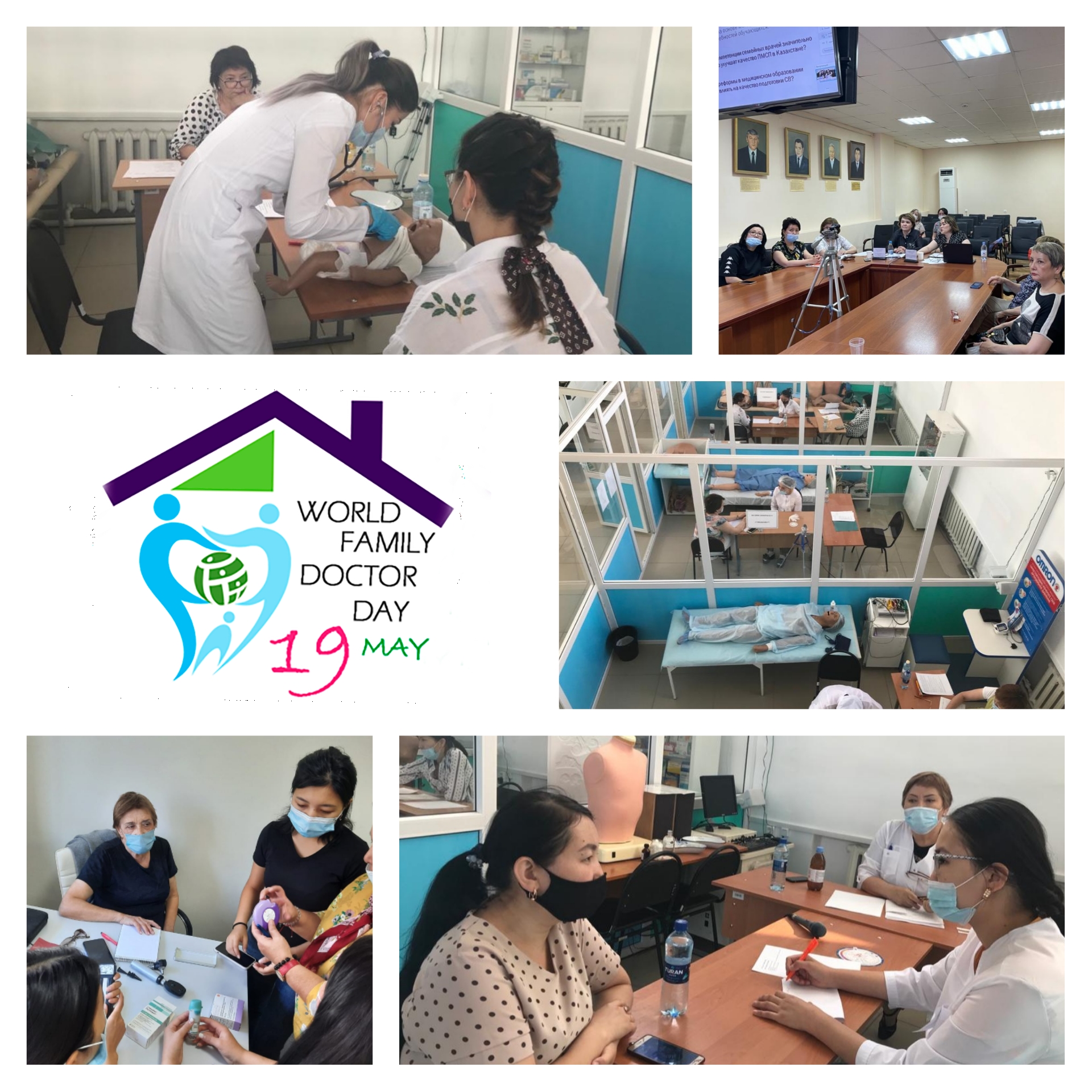 